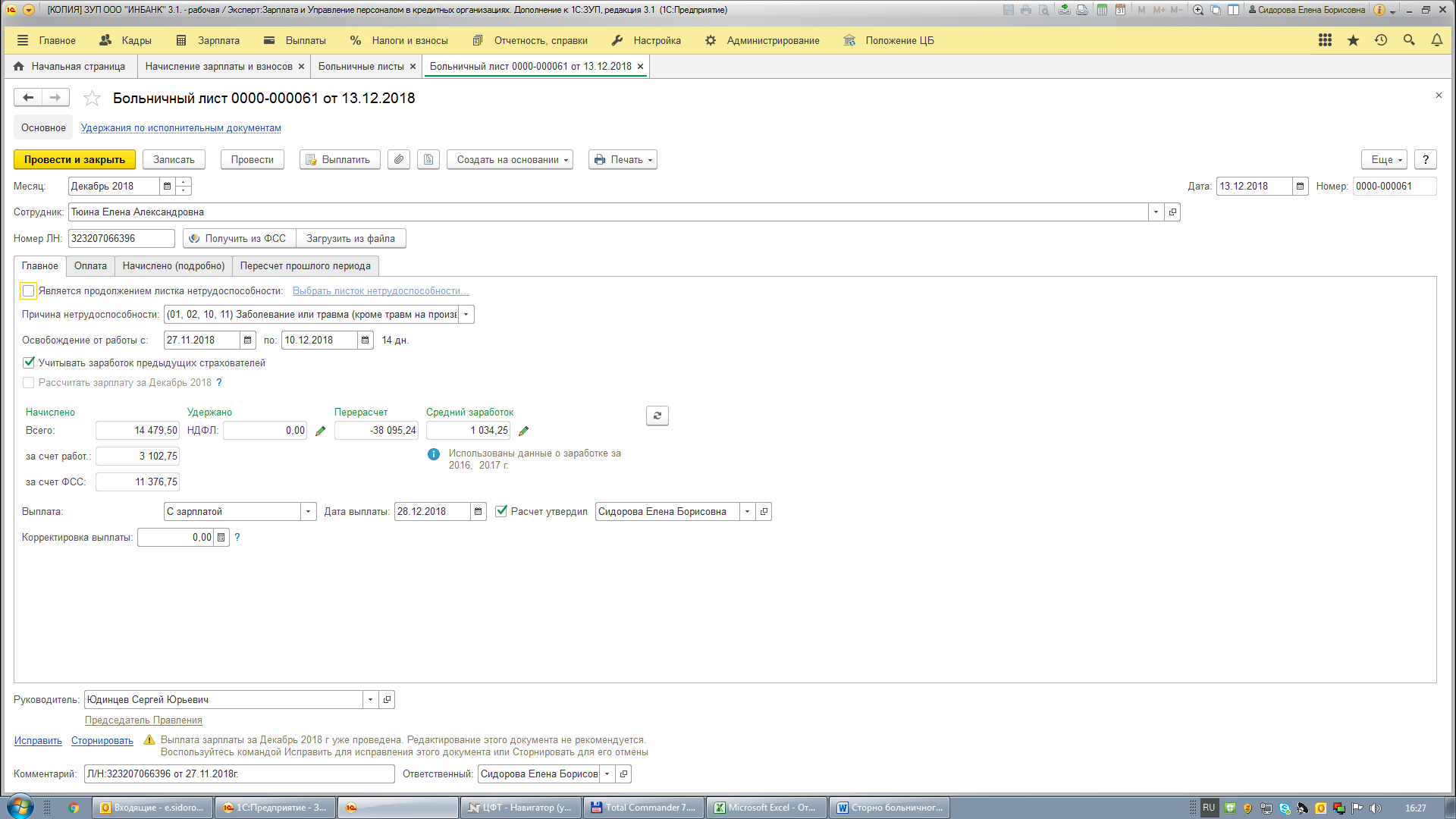 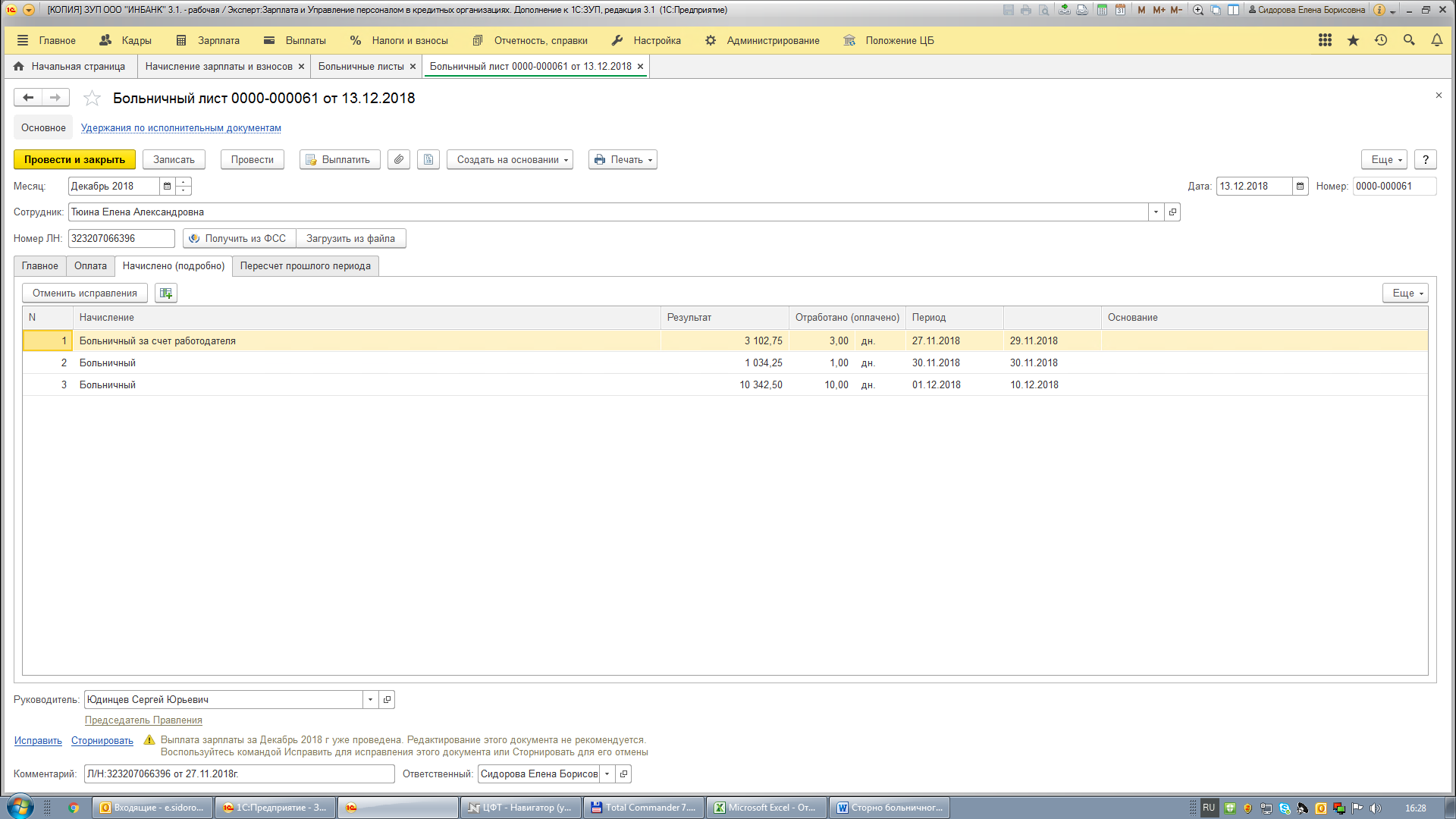 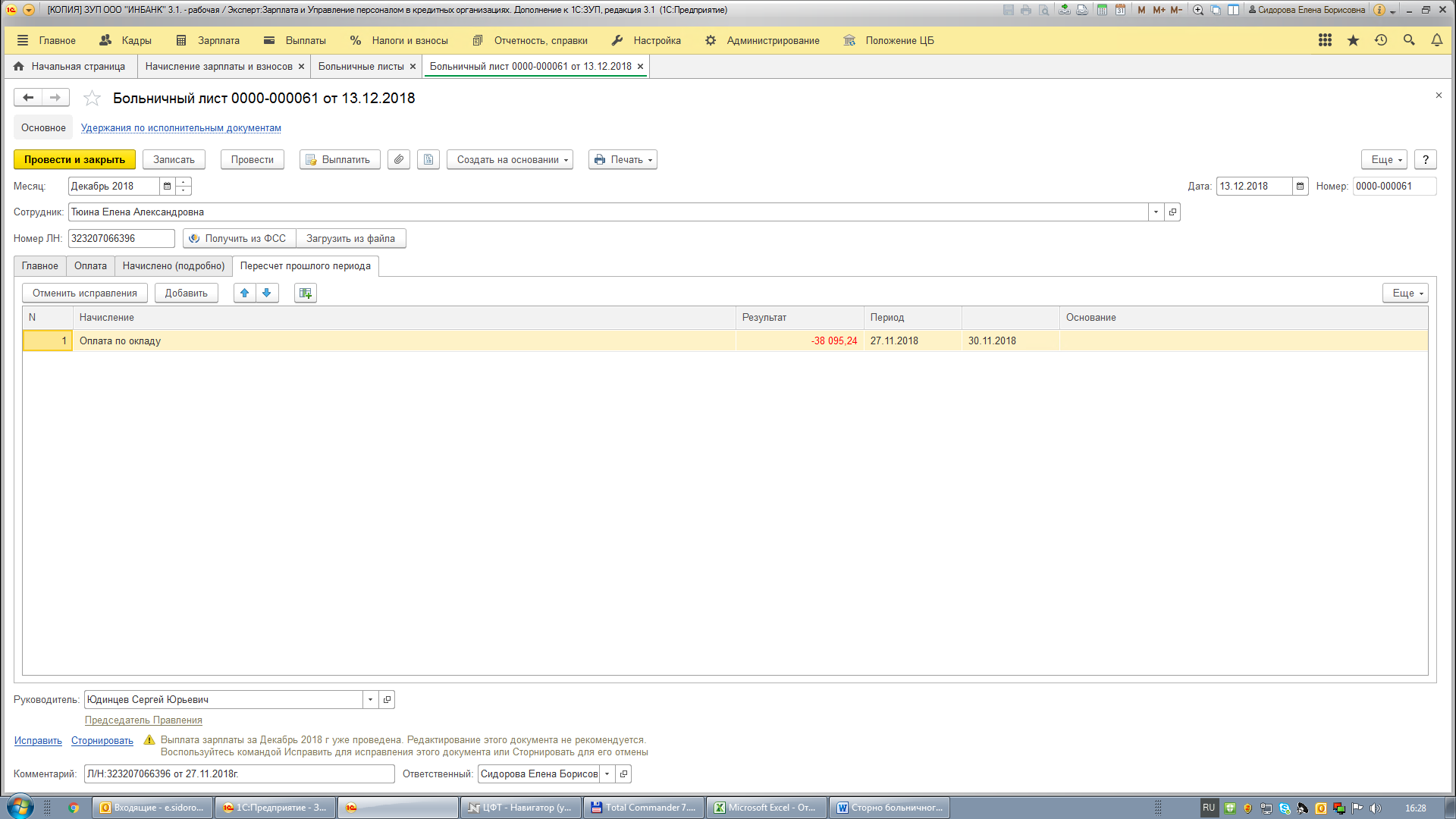 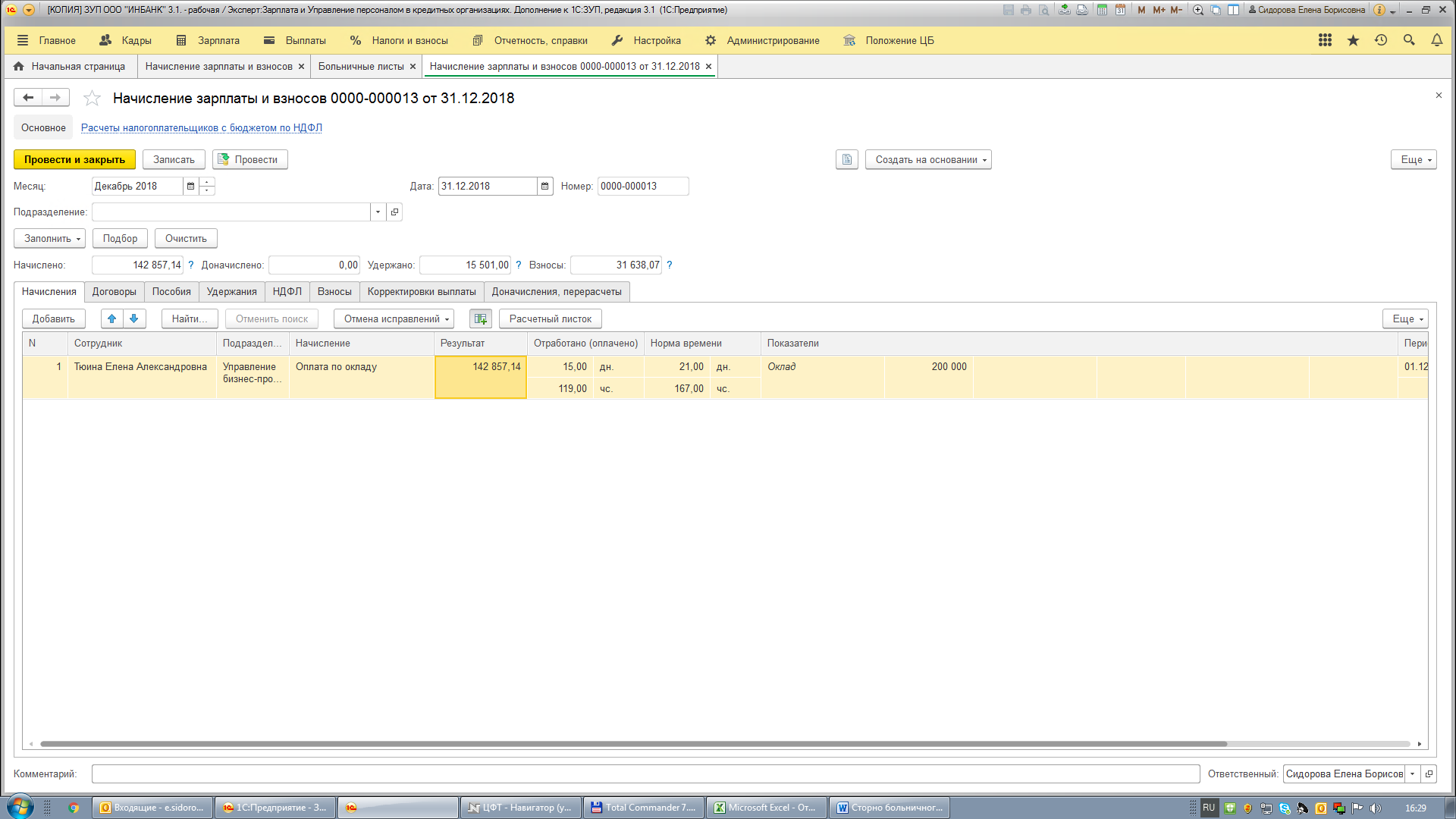 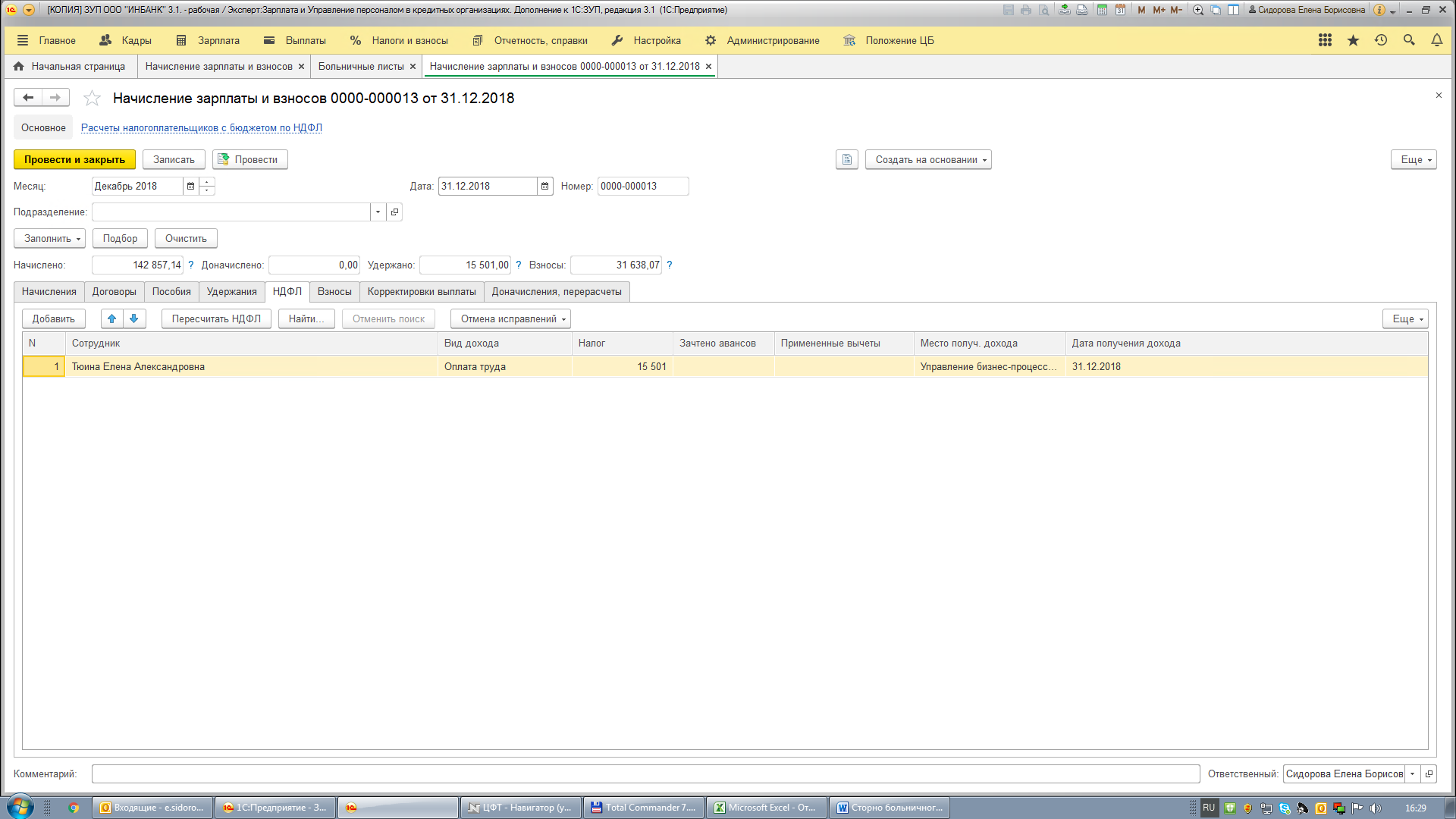 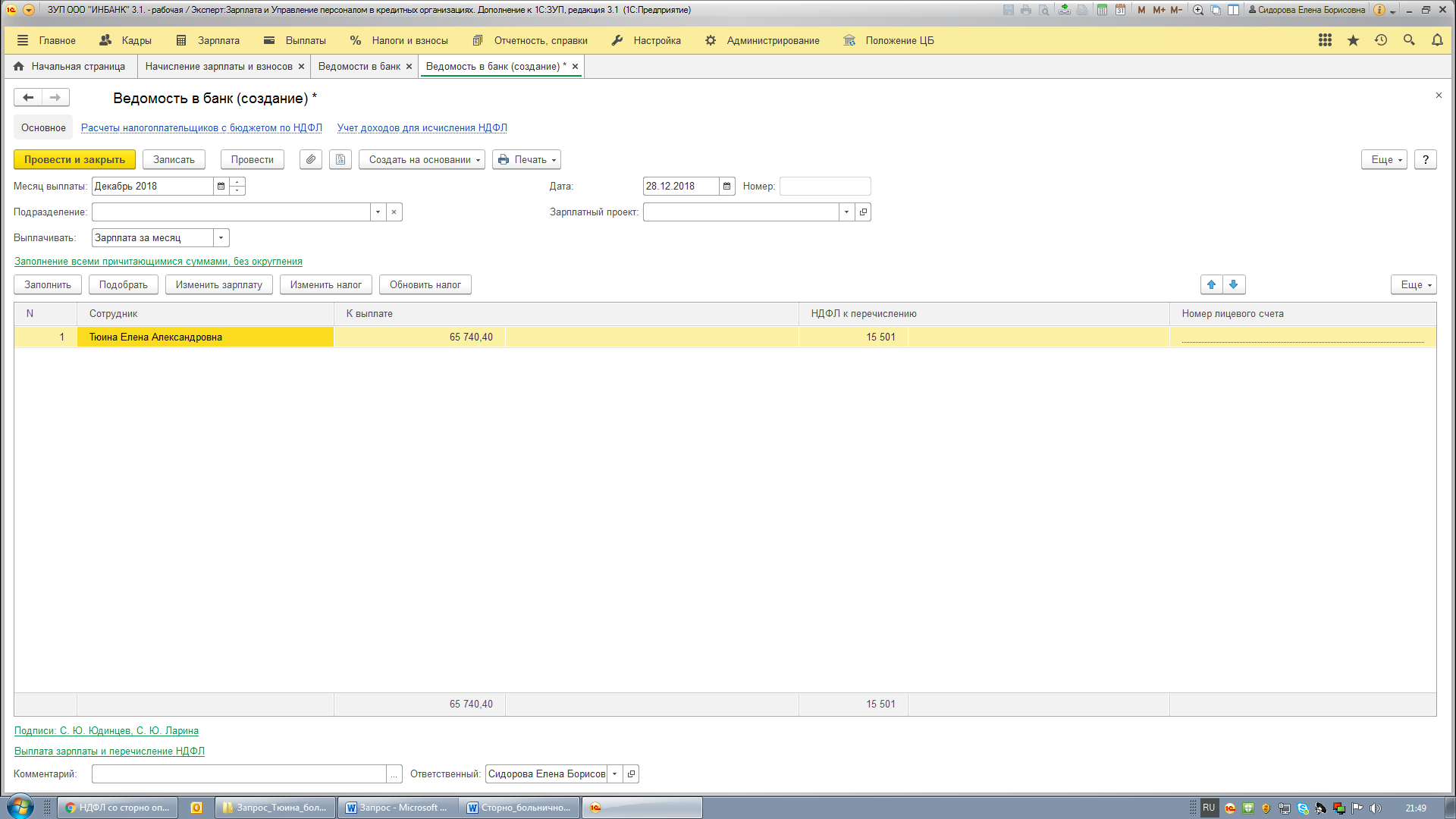 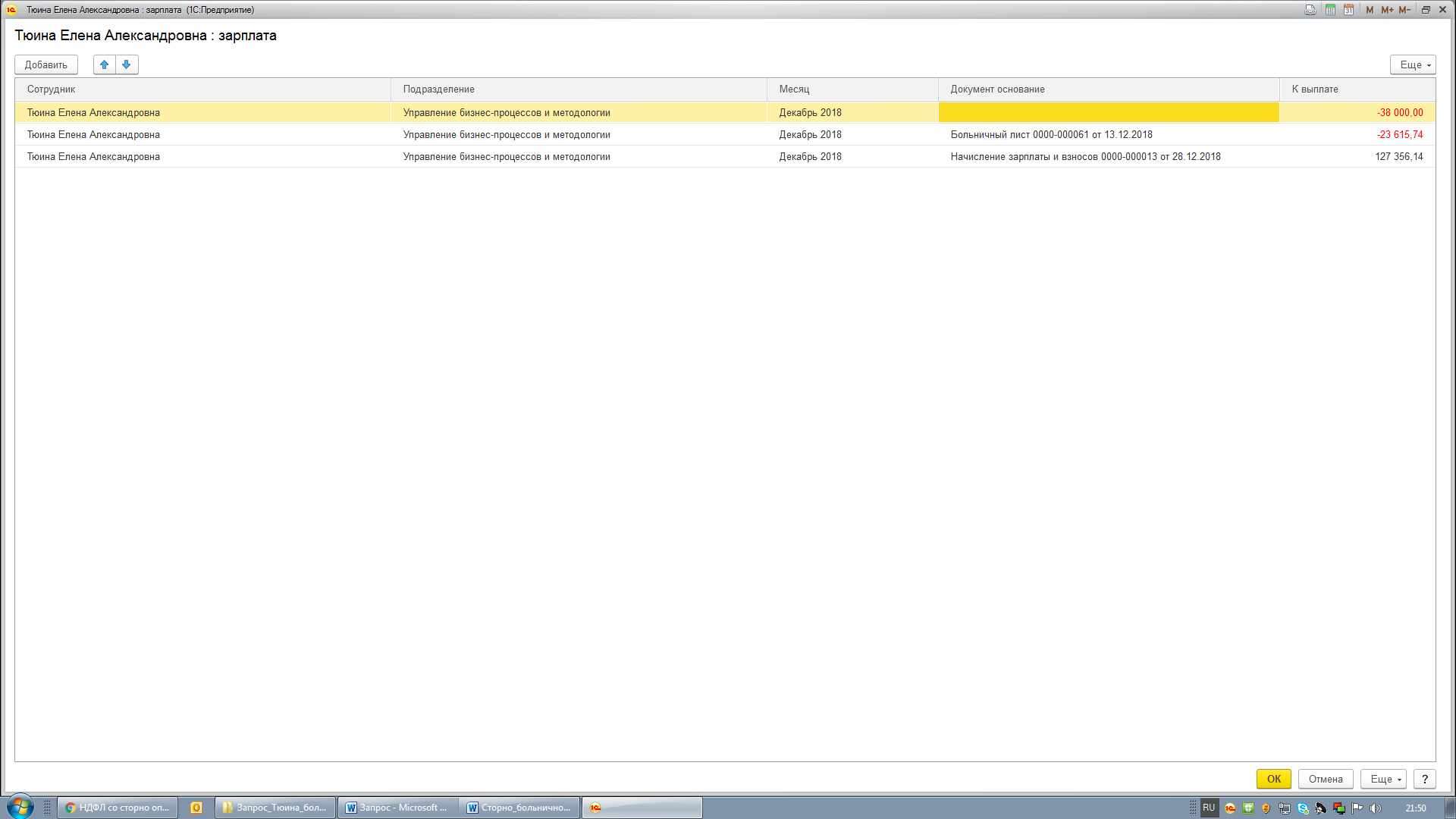 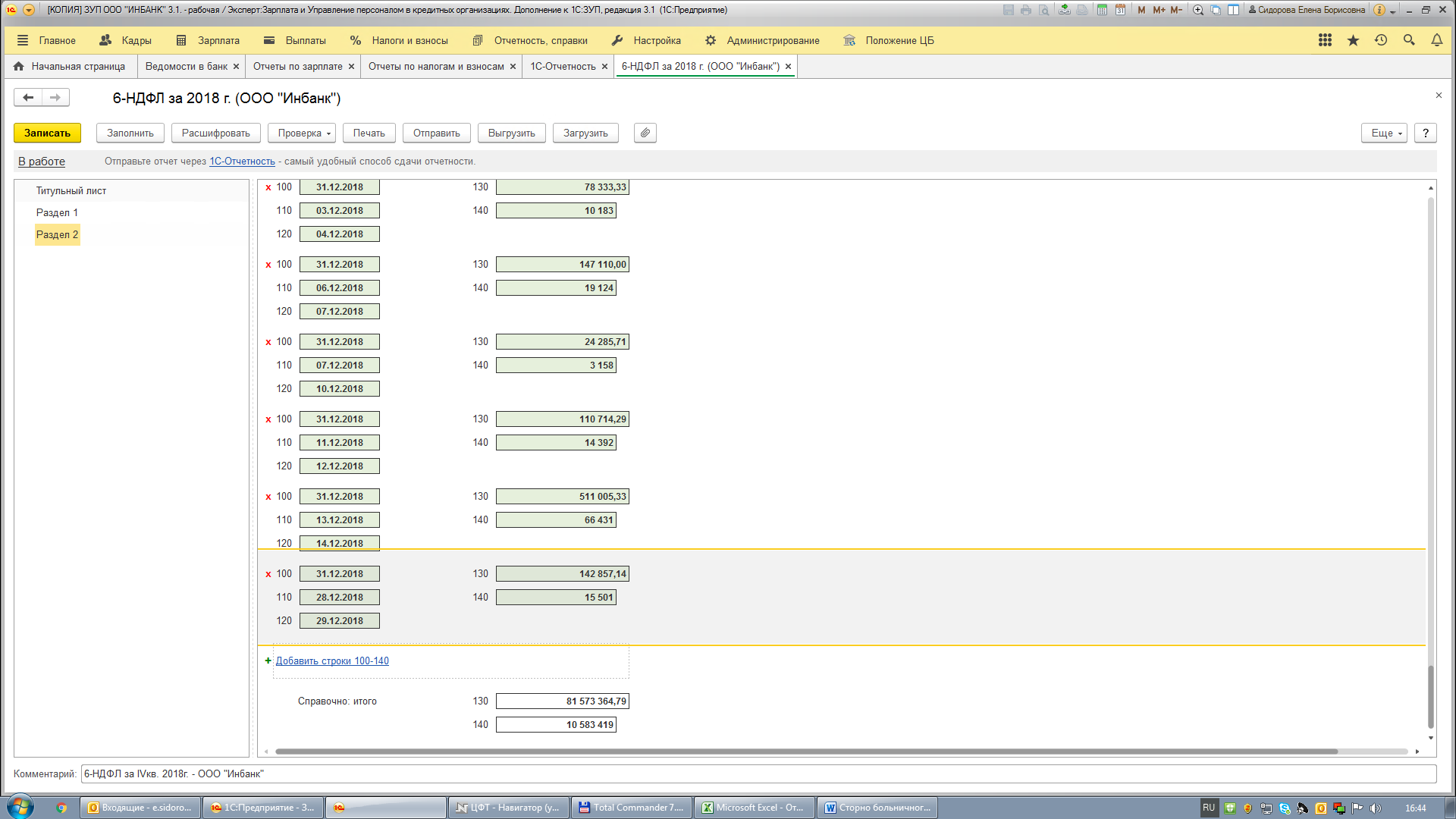 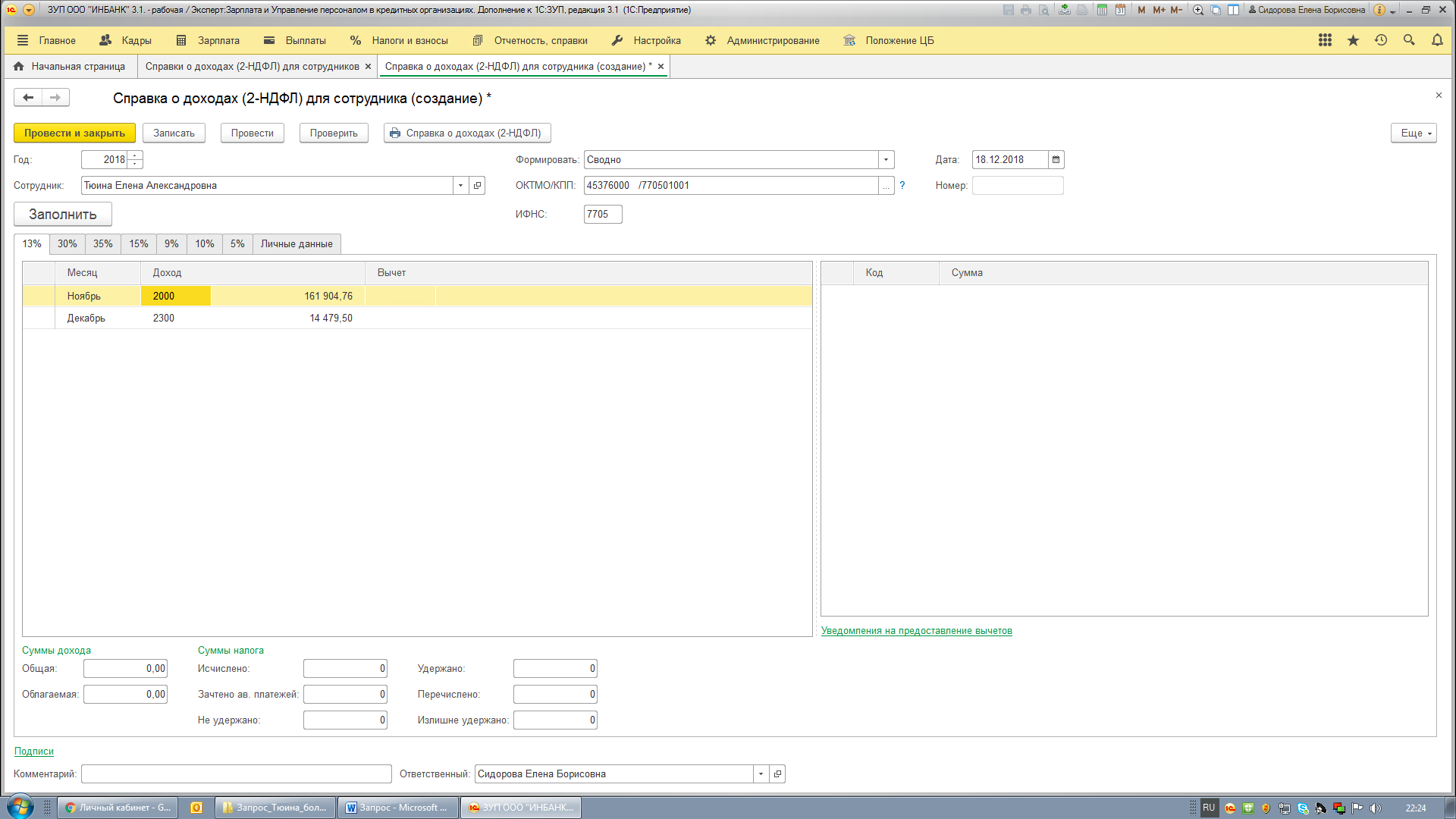 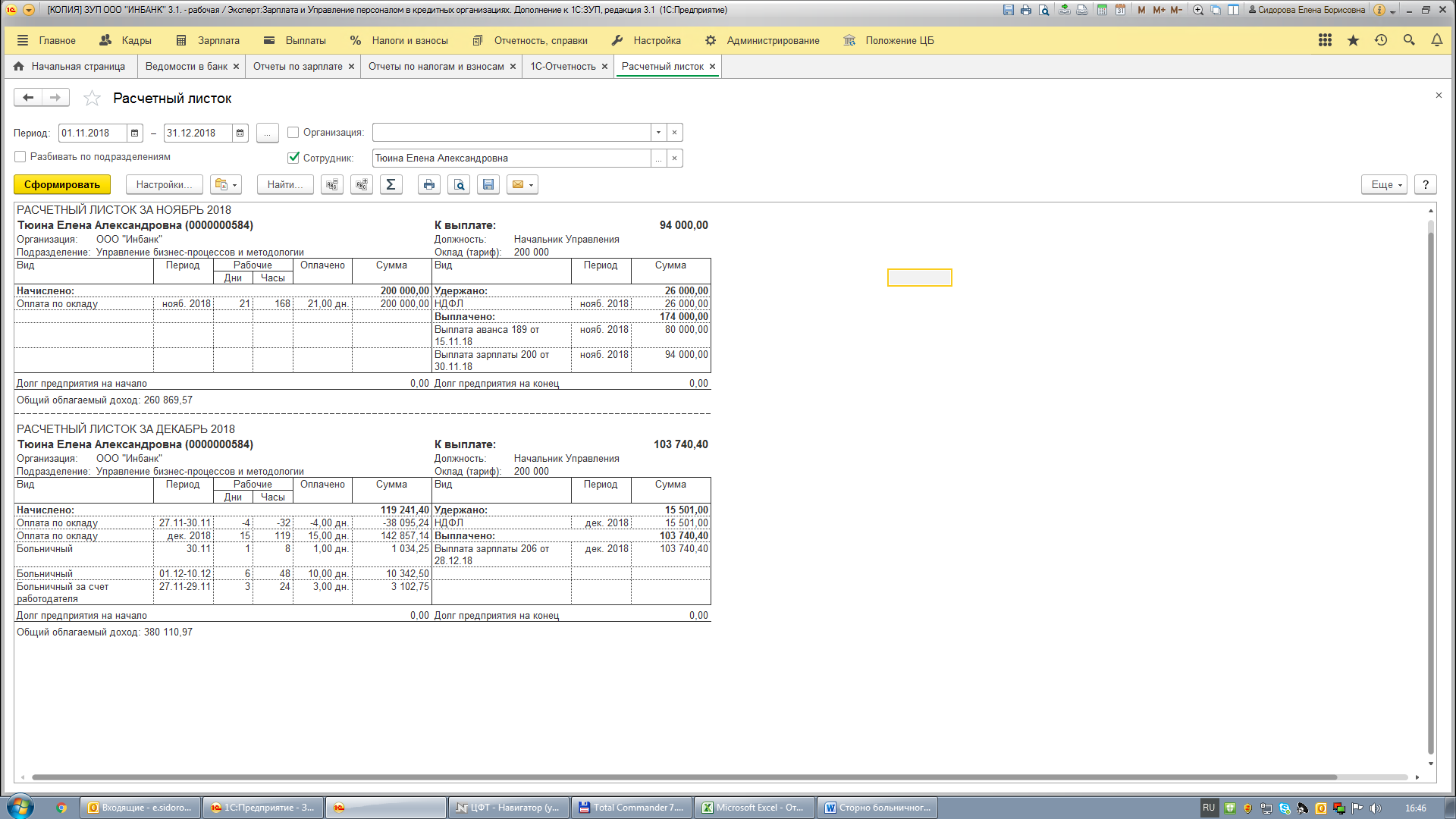 В отчете 6-НДФЛ – 4кв. 2018г.:в ноябре 2018г. Раздел 2 стр. 100 – 200000,00;  стр. 110 – 26000,00 (дата выплаты дохода за ноябрь – 30.11.2018г.),в декабре 2018г. Раздел 2 стр. 100 – 142857,14; стр. 110 – 15501,00 (дата выплаты дохода за декабрь – 28.12.2018г.).В отчете 6-НДФЛ – 1кв. 2019г. переходящих сумм по б/листу нет. Раздел 2 не сформировался.ОТЧЕТ АНАЛИЗ НДФЛ ПО МЕСЯЦАМ КПП, ОКАТО, ОКТМОНачисленоНачисленоВычеты к доходамВычеты к доходамСтанд. и имущ. вычетыСтанд. и имущ. вычетыИсчисленоУдержаноУплаченоМесяцВсегов т.ч. матпомощьВсегов т.ч. по матпомощиСтандартн.Имуществ.ИсчисленоУдержаноУплачено770501001, 45286560000, 45376000 319 241,4041 50141 50141 501Ноябрь 2018161 904,7626 00026 00026 000Декабрь 2018157 336,6415 50115 50115 501